Испытания разрушающие сварных швов
металлических материаловИСПЫТАНИЕ НА ПРОДОЛЬНОЕ РАСТЯЖЕНИЕ МЕТАЛЛА ШВА 
СВАРНЫХ СОЕДИНЕНИЙ, ВЫПОЛНЕННЫХ СВАРКОЙ ПЛАВЛЕНИЕМ(ISO 5178:2019, IDT)Издание официальноеМоскваРоссийский институт стандартизации202Предисловие1 ПОДГОТОВЛЕН Саморегулируемой организацией Ассоциация «Национальное Агентство Контроля Сварки» (СРО Ассоциация «НАКС») на основе собственного перевода на русский язык англоязычной версии стандарта, указанного в пункте 42 ВНЕСЕН Техническим комитетом по стандартизации ТК 364 «Сварка и родственные процессы»3 УТВЕРЖДЕН И ВВЕДЕН В ДЕЙСТВИЕ Приказом Федерального агентства по техническому регулированию и метрологии от                        №                4 Настоящий стандарт идентичен международному стандарту ИСО 5178:2019 «Испытания разрушающие сварных швов металлических материалов. Испытание на продольное растяжение металла шва сварных соединений, выполненных сваркой плавлением» (ISO 5178:2019 «Destructive tests on welds in metallic materials — Longitudinal tensile test on weld metal in fusion welded joints», IDT). Международный стандарт разработан техническим комитетом ИСО/TК 44 «Сварка и родственные процессы», подкомитетом ПК 5 «Испытания и контроль сварных швов»При применении настоящего стандарта рекомендуется использовать вместо ссылочных международных стандартов соответствующие им национальные стандарты, сведения о которых приведены в дополнительном приложении ДА5 ВЗАМЕН ГОСТ Р ИСО 5178-2010Правила применения настоящего стандарта установлены в статье 26 Федерального закона от 29 июня 2015 г. N 162-ФЗ «О стандартизации в Российской Федерации». Информация об изменениях к настоящему стандарту публикуется в ежегодном (по состоянию на 1 января текущего года) информационном указателе «Национальные стандарты», а официальный текст изменений и поправок – в ежемесячном информационном указателе «Национальные стандарты». В случае пересмотра (замены) или отмены настоящего стандарта соответствующее уведомление будет опубликовано в ближайшем выпуске ежемесячного информационного указателя «Национальные стандарты». Соответствующая информация, уведомление и тексты размещаются также в информационной системе общего пользования – на официальном сайте Федерального агентства по техническому регулированию и метрологии в сети Интернет (www.rst.gov.ru)© ISO, 2019 © Оформление. ФГБУ «Институт стандартизации», 2024Настоящий стандарт не может быть полностью или частично воспроизведен, тиражирован и распространен в качестве официального издания без разрешения Федерального агентства по техническому регулированию и метрологии Содержание1 Область применения	2 Нормативные ссылки	3 Термины и определения	4 Обозначения и сокращения	5 Принципы	6 Изготовление образцов для испытаний 	6.1 Расположение 	6.2 Разметка	6.3 Термообработка и/или старение	6.4 Вырезка	6.5 Механическая обработка образцов для испытаний	6.6 Размеры	6.7 Качество поверхности	7 Условия испытаний	8 Результаты испытаний	8.1 Общие требования	8.2 Исследование поверхности разрушения	9 Протокол испытания	Приложение А (справочное) Пример протокола испытания	Приложение ДА (справочное) Сведения о соответствии ссылочных международных стандартов национальным стандартам	НАЦИОНАЛЬНЫЙ СТАНДАРТ РОССИЙСКОЙ ФЕДЕРАЦИИИспытания разрушающие сварных швов металлических материаловИСПЫТАНИЕ НА ПРОДОЛЬНОЕ РАСТЯЖЕНИЕ МЕТАЛЛА ШВА СВАРНЫХ 
СОЕДИНЕНИЙ, ВЫПОЛНЕННЫХ СВАРКОЙ ПЛАВЛЕНИЕМDestractive tests on welds in metallic materials. Longitudinal tensile test on weld metal in fusion welded jointsДата введения —     —  —  1  Область примененияВ настоящем стандарте приведены размеры образцов для испытаний и процедура испытаний на продольное растяжение цилиндрических образцов для определения механических свойств металла шва в сварном соединении, выполненном сваркой плавлением.Настоящий стандарт применим к соединениям металлических материалов всех видов продукции, выполненных любым способом сварки плавлением, размеры которых позволяют изготовить цилиндрические образцы для испытаний с размерами согласно ИСО 6892-1.Для конкретных пунктов настоящего стандарта применяют общие требования ИСО 6892-1, если не указано иное.2  Нормативные ссылкиВ настоящем стандарте использованы нормативные ссылки на следующие стандарты [для недатированных ссылок применяют последнее издание ссылочного стандарта (включая все изменения)]:ISO 6892-1, Metallic materials — Tensile testing — Part 1: Method of test at room temperature (Металлические материалы. Испытание на растяжение. Часть 1. Метод испытания при комнатной температуре).3  Термины и определенияВ настоящем стандарте нет терминов и определений.ИСО и МЭК поддерживают терминологические базы данных для использования в стандартизации по следующим адресам:- платформа онлайн-просмотра ИСО: доступна по адресу http://www.iso.org/obp;- Электропедия МЭК: доступна по адресу http://www.electropedia.org/.4  Обозначения и сокращенияОбозначения и сокращения, используемые для испытаний на продольное растяжение, должны соответствовать ИСО 6892-1.5  ПринципыНарастающее растягивающее усилие непрерывно прикладывают до тех пор, пока не произойдет разрушение цилиндрического образца для испытаний, сориентированного в направлении продольном наплавленному металлу сварного соединения.Испытание проводят при комнатной температуре от 10 до 35 °С, если не указано иное. Испытания в контролируемых условиях проводят при температуре 23 ± 5 °С.6  Изготовление образцов для испытаний6.1 Место отбораОбразец для испытаний вырезают в продольном направлении сварного соединения производственного изделия или заготовки. После механической обработки рабочая зона образца для испытания должна состоять только из металла сварного шва (см. рисунки 1 и 2).Для получения нужного расположения образца для испытаний в сварном соединении необходимо провести микротравление поперечного сечения обоих торцов сварного соединения.6.2 РазметкаКаждую заготовку для определения ее точного расположения необходимо разметить на производственном изделии или соединении из которого она будет вырезана.Каждый образец для испытания необходимо разметить на заготовке, из которой он будет вырезан, для установления его точного расположения.После вырезки из заготовки каждый образец для испытания маркируют.6.3 Термическая обработка и/или старениеТермическую обработку не проводят для сварного соединения или образца для испытания, если она не указана или не установлена соответствующим стандартом, относящимся к испытуемому сварному соединению. Подробную информацию о термической обработке вносят в протокол испытания. Если имеет место процесс естественного старения алюминиевых сплавов, то регистрируют время между сваркой и испытанием.Примечание — Наличие водорода в металле шва черных металлов может негативно влиять на результаты испытаний и может потребоваться соответствующая термическая обработка для снижения содержания водорода.6.4 Вырезка6.4.1 Общие требованияМеханические и термические процессы, применяемые для вырезки образцов для испытания, не должны изменять свойства образца.6.4.2 СтальРубку не применяют при толщине более 8 мм. Если для вырезки образца для испытания из сваренных листов или заготовки применяют термическую резку или иные виды резки, которые влияют на поверхности реза, то рез выполняют с припуском ≥ 8 мм относительно поверхности рабочей части образца. Термическую резку не применяют для резки в направлении параллельном поверхности сваренных листов или заготовки.6.4.3 Иные металлические материалыРубку и термическую резку исключают и используют только механическую обработку (например, распиловку или точение).6.5 Механическая обработка образцов для испытанийЕсли нет иных указаний в стандартах на испытания сварных соединений, образцы для испытаний вырезают из середины металла шва вдоль шва, как показано на рисунке 1, и поперечного сечения, как показано на рисунке 2. Если образец для испытания берут не из середины шва, то регистрируют расстояние от лицевой поверхности t1 [см. рисунки 2 а) и b)]. При испытании сварных соединений больших толщин или двусторонних сварных швов, допускается вырезать более одного образца для испытаний в разных местах по сечению шва [см. рисунок 2 с)], в этом случае регистрируют размеры t1 и t2 для каждого образца в поперечном сечении соединения.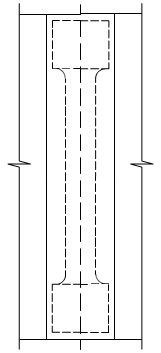 Рисунок 1 — Пример расположения образцов для испытаний. Продольный плоский разрез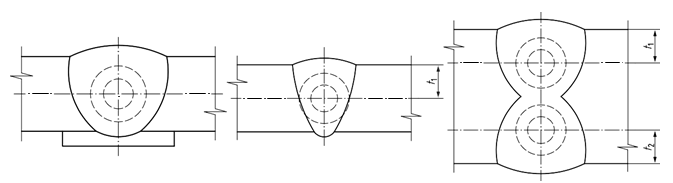 Рисунок 2 — Примеры расположения образцов для испытаний. Поперечное сечение6.6 РазмерыКаждый образец для испытания должен иметь круг в поперечном сечении, а диаметр d0 рабочей части образца должен соответствовать ИСО 6892-1.Стандартный диаметр d0 = 10 мм. Если его невозможно получить, то диаметр должен быть как можно больше, но не менее 4 мм. Фактический размер заносят в протокол испытаний.Зажимаемые концы образцов для испытаний должны соответствовать применяемой разрывной машине.6.7 Качество поверхностиПрименяют допуски, указанные в ИСО 6892-1.Следует избегать деформационного упрочнения или чрезмерного нагрева материала.7  Условия испытанийОбразец для испытаний нагружают постепенно и непрерывно в соответствии с ИСО 6892-1. 8  Результаты испытаний8.1 Общие требованияРезультаты испытаний устанавливают в соответствии с ИСО 6892-1.8.2 Исследование поверхности разрушенияПосле разрушения образца для испытаний поверхность разрушения осматривают и регистрируют наличие любых дефектов, которые могут негативно повлиять на испытание, включая их вид, размер и количество. При наличии газовых пор, их регистрируют, но учитывают, как дефекты, только при расположении в центральных областях.9  Протокол испытанияПротокол испытания, дополнительно к информации приведенной в ИСО 6892-1, должен содержать следующую информацию:ссылку на настоящий стандарт ИСО 5178;b) расположение образца для испытания, при необходимости эскиз (см. рисунки 1 и 2);c) температуру испытания, если она выходит за пределы температуры окружающей среды;d) вид и размеры выявленных дефектов;e) диаметр d0.Пример типового протокола испытания приведен в приложении А. Предел прочности, соответствующей пластической деформации Rp, и усилие Fp, при котором достигается требуемое значение предела прочности, в таблице А.1 могут быть заменены верхним значением предела текучести, нижним значением предела текучести, значением предела прочности при полной деформации и значением усилия, соответствующими каждому из свойств в соответствии с требованиями.Приложение А(справочное)Пример протокола испытания№  ______________________________________________________________________В соответствии с WPS                               __________________________________________________________В соответствии с результатами испытания на продольное растяжение                                        результат испытания:                                        _________________________________________________________Производитель: ____________________________________________________________Цель испытания: ___________________________________________________________Вид продукции: ____________________________________________________________Основной металл: __________________________________________________________Сварочный материал: _______________________________________________________  Таблица А.1 — Испытание на продольное растяжение в соответствии с ИСО 5178Эксперт или экспертный орган:                                          Утверждаю:_______________________                                                _______________________(ФИО, дата, подпись)                                                            (ФИО, дата, подпись)Приложение ДА(справочное)Сведения о соответствии ссылочных международных стандартов
национальным стандартамТаблица ДА.1ФЕДЕРАЛЬНОЕ АГЕНТСТВОПО ТЕХНИЧЕСКОМУ РЕГУЛИРОВАНИЮ И МЕТРОЛОГИИФЕДЕРАЛЬНОЕ АГЕНТСТВОПО ТЕХНИЧЕСКОМУ РЕГУЛИРОВАНИЮ И МЕТРОЛОГИИФЕДЕРАЛЬНОЕ АГЕНТСТВОПО ТЕХНИЧЕСКОМУ РЕГУЛИРОВАНИЮ И МЕТРОЛОГИИ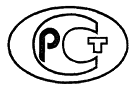 Н А Ц И О Н А Л Ь Н Ы Й С Т А Н Д А Р Т Р О С С И Й С К О Й Ф Е Д Е Р А Ц И И ГОСТ Р 
ИСО 5178—202а) Цельносварной металлический образец для классификации сварочных материаловb) Образец для испытаний сварного соединения при односторонней сваркеc) Образец для испытаний сварного соединения при двусторонней сваркеОбразец №/
расположениеРазмер/
диаметр, ммFp,
НFm,
НRp,
Н/мм2Rm,
Н/мм2L0, ммA,%Z,%Температура испытания, ºСПримечание например, тип разрушенияОбозначение 
ссылочного международного стандартаСтепень 
соответствияОбозначение и наименование соответствующего национального стандартаISO 6892-1MODГОСТ 1497-84 Металлы. Методы испытаний на растяжениеПримечание — В настоящей таблице использовано следующее условное обозначение степени соответствия стандартов:- MOD — модифицированные стандарты.Примечание — В настоящей таблице использовано следующее условное обозначение степени соответствия стандартов:- MOD — модифицированные стандарты.Примечание — В настоящей таблице использовано следующее условное обозначение степени соответствия стандартов:- MOD — модифицированные стандарты.УДК  621.791:006.354ОКС 25.160.20ключевые слова: испытание сварных соединений, разрушающие методы, испытание на продольное растяжение ключевые слова: испытание сварных соединений, разрушающие методы, испытание на продольное растяжение ключевые слова: испытание сварных соединений, разрушающие методы, испытание на продольное растяжение Руководитель 
организации-разработчика:Генеральный директор СРО Ассоциация «Национальное Агентство Контроля Сварки»_________________А.И. ПрилуцкийРуководитель разработки:Начальник управления технического 
регулирования и стандартизации
СРО Ассоциация «Национальное Агентство Контроля Сварки»_________________С.М. Чупрак